هُواللّه-ای يزدان بی انباز، نياز آريم و نماز که اين…عبدالبهاءاصلی فارسی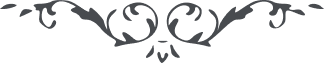 هُواللّه ای يزدان بی انباز،  نياز آريم و نماز که اين بندگان را براز خويش دمساز نما و از آواز هاتف ملأ اعلی مستمع فرما بر صراط عهد و پيمانت ثابت قدم کن و بذکر جمال مبارکت همدم نما از جام احديّتت بنوشان و از شهد عنايتت بچشان و بفضل عظيم جمال قديمت فائز کن. اين بنده  درگاهت را ببارگاه احديّتت راه ده و اين اميدوار رحمتت را نوميد مگردان و بر پيمان و ايمان محکم و استوار نما ع ع 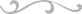 